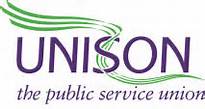 Yorkshire Ambulance BranchNumber 11, 17th September 18UNISON Weekly UpdateUnsocial Hours and Section 2There appears to have been some confusion around a recent notice sent out by the Trust. UNISON felt it was necessary to confirm a few things that are getting mixed up with regards the new section 2 unsocial hour’s scheme. If you currently receive unsocial hours under the old scheme (Annex E/5) you do not need to do anything as you will continue to do so, in the same way as you always have, the only time this would change is if you meet the following criteria. You joined the service after September 1st 2018You have chosen/volunteered to move off your current unsocial hour’s system onto the new section 2 system. You apply (after September 1st) for and get promotion or change role, that isn’t related to organisational change (restructure)There are differences between the current and section 2 schemes and some members when they have looked at all the details may find that they are better off under the new scheme. The major difference to take into consideration is that under section 2 you do not get paid unsocial hours whilst you are off sick.Please contact your UNISON rep if you are unsure and require further advice or email yas.unison@nhs.net Unsocial Hours and Section 2There appears to have been some confusion around a recent notice sent out by the Trust. UNISON felt it was necessary to confirm a few things that are getting mixed up with regards the new section 2 unsocial hour’s scheme. If you currently receive unsocial hours under the old scheme (Annex E/5) you do not need to do anything as you will continue to do so, in the same way as you always have, the only time this would change is if you meet the following criteria. You joined the service after September 1st 2018You have chosen/volunteered to move off your current unsocial hour’s system onto the new section 2 system. You apply (after September 1st) for and get promotion or change role, that isn’t related to organisational change (restructure)There are differences between the current and section 2 schemes and some members when they have looked at all the details may find that they are better off under the new scheme. The major difference to take into consideration is that under section 2 you do not get paid unsocial hours whilst you are off sick.Please contact your UNISON rep if you are unsure and require further advice or email yas.unison@nhs.net UNISON BME and Disabled members SurveysIt has been two years since UNISON last did a survey of its BME and disabled members. We as a branch would like to see how things have changed over the last couple of years, if they have indeed changed at all. A repeat of both surveys will be done, with results shared with members, and fed back to the Trust.The surveys will be going out shortly on the survey monkey platform, details will follow. UNISON members can shop online with UNISONrewards.com UNISON members can shop online with UNISONrewards.com and earn cash back savings.There are hundreds of online retailers to browse, like B&Q, Argos and Tesco, so you won’t be short on choice. Your membership entitles you to free and exclusive access today. There’s even a free £10 Welcome Bonus for joining! (Terms and conditions apply)Why miss out on cashback on your everyday shopping? Join free today at UNISONrewards.com